 Малогабаритная строительная техника.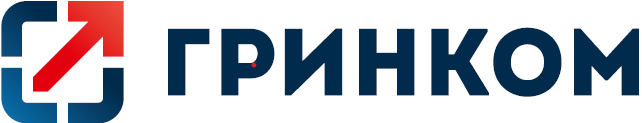 Средства малой механизации. Гидравлическое оборудование и инструмент.Проектирование и производство.г. Москва 127422, Москва, ул. Костякова, д.12 тел./факс: +7 (495)150-46-63www.grinkom.ru    info@grinkom.ruОПРОСНЫЙ ЛИСТ НА ИЗГОТОВЛЕНИЕ ГИДРОЦИЛИНДРОВМаксимальное давление рmax, Мпа  ______________________________________________Номинальное давление рном, МПа   _______________________________________________Рабочая жидкость (гидравлическая жидкость на нефтяной основе, водно-гликолевая жидкость, другая)_____________________________________________________________Усилие на штоке гидроцилиндра толкающее/тянущее, Н____________________________Максимальная скорость движения штока, м/с _____________________________________Температурный режим работы, 0С  ______________________________________________Диаметр поршня, мм __________________________________________________________Диаметр штока, мм____________________________________________________________Ход штока, мм _______________________________________________________________Цикличность работы гидроцилиндра, ход/сут _____________________________________Требуемый ресурс, час ________________________________________________________Тип исполнения (плунжерный, поршневой, одностороннего или двухстороннего действия, телескопический, с односторонним или двухсторонним штоком) ________________________________________________________________________________________________________________________________________________________Тип исполнения гидроцилиндра по подводу рабочей жидкости (резьба внутренняя метрическая, резьба внутренняя коническая дюймовая, резьба внутренняя трубная, резьба наружная метрическая, фланцевое) ______________________________________________ ____________________________________________________________________________Тип исполнения гидроцилиндра по присоединительным размерам (тип проушин, цапфы, фланцы, тип окончания штока и т.п.)_____________________________________________ ____________________________________________________________________________Наличие демпфирования (торможения) в конце хода _______________________________Условия работы ______________________________________________________________Тип оборудования, на котором будет использован гидроцилиндр _____________________ ____________________________________________________________________________Назначение гидроцилиндра  ____________________________________________________ ____________________________________________________________________________Требуемое количество гидроцилиндров, шт. ______________________________________Дополнительные опции: _________________________________________________________________________________________________________________________________________________________________________________________________________________________________________________________________________________________________________________________________________________________________________________________________Организация 			__________________________________Контактное лицо: 		__________________________________Телефон/e-mail:		__________________________________